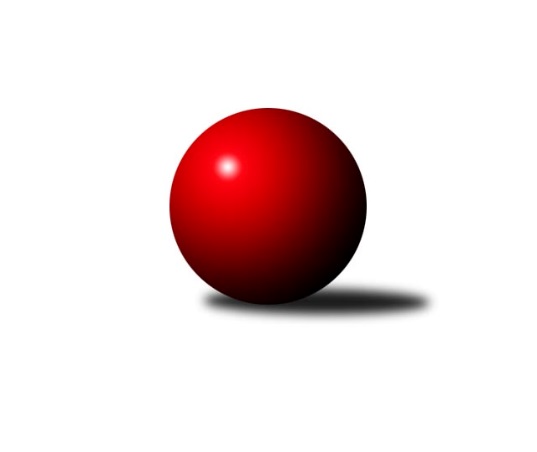 Č.2Ročník 2017/2018	12.10.2017Nejlepšího výkonu v tomto kole: 1649 dosáhlo družstvo: Kelč˝B˝Meziokresní přebor - Nový Jičín, Přerov, Vsetín 2017/2018Výsledky 2. kolaSouhrnný přehled výsledků:TJ Frenštát p.R.˝A˝	- Kelč˝B˝	1:5	1575:1649	2.0:6.0	9.10.TJ Nový Jičín˝D˝	- TJ Spartak Bílovec˝B˝	1:5	1528:1559	3.0:5.0	11.10.TJ Nový Jičín ˝A˝	- TJ Nový Jičín˝C˝	1:5	1561:1613	3.0:5.0	12.10.Tabulka družstev:	1.	TJ Spartak Bílovec˝B˝	3	3	0	0	15.0 : 3.0 	17.0 : 7.0 	 1588	6	2.	Kelč˝B˝	2	2	0	0	10.0 : 2.0 	12.0 : 4.0 	 1623	4	3.	TJ Nový Jičín˝C˝	3	2	0	1	11.0 : 7.0 	11.0 : 13.0 	 1557	4	4.	TJ Nový Jičín ˝A˝	1	0	0	1	1.0 : 5.0 	3.0 : 5.0 	 1561	0	5.	TJ Nový Jičín˝B˝	1	0	0	1	1.0 : 5.0 	3.0 : 5.0 	 1482	0	6.	TJ Frenštát p.R.˝A˝	2	0	0	2	2.0 : 10.0 	5.0 : 11.0 	 1535	0	7.	TJ Nový Jičín˝D˝	2	0	0	2	2.0 : 10.0 	5.0 : 11.0 	 1529	0Podrobné výsledky kola:	 TJ Frenštát p.R.˝A˝	1575	1:5	1649	Kelč˝B˝	Milan Kučera	 	 177 	 193 		370 	 0:2 	 406 	 	207 	 199		Zdeněk Chvatík	Martin Vavroš	 	 221 	 188 		409 	 1:1 	 441 	 	216 	 225		Jiří Janošek	Tomáš Binek	 	 190 	 210 		400 	 1:1 	 389 	 	203 	 186		Marie Pavelková	Miroslav Makový	 	 194 	 202 		396 	 0:2 	 413 	 	209 	 204		Jan Mlčákrozhodčí: Nejlepší výkon utkání: 441 - Jiří Janošek	 TJ Nový Jičín˝D˝	1528	1:5	1559	TJ Spartak Bílovec˝B˝	Martin Pavič	 	 212 	 197 		409 	 1:1 	 415 	 	206 	 209		Rostislav Klazar	Nikolas Chovanec	 	 171 	 202 		373 	 1:1 	 379 	 	209 	 170		Jaroslav Černý	Josef Tatay	 	 170 	 175 		345 	 0:2 	 368 	 	175 	 193		Přemysl Horák	Marcel Pavič	 	 208 	 193 		401 	 1:1 	 397 	 	185 	 212		Michal Kudelarozhodčí: Nejlepší výkon utkání: 415 - Rostislav Klazar	 TJ Nový Jičín ˝A˝	1561	1:5	1613	TJ Nový Jičín˝C˝	Ján Pelikán	 	 187 	 164 		351 	 0:2 	 398 	 	203 	 195		Eva Telčerová	Tomáš Polášek	 	 189 	 176 		365 	 0:2 	 384 	 	192 	 192		Šárka Pavlištíková	Jan Pospěch	 	 227 	 217 		444 	 2:0 	 409 	 	215 	 194		Petr Hrňa	Jiří Petr	 	 193 	 208 		401 	 1:1 	 422 	 	228 	 194		Jana Hrňovározhodčí: Nejlepší výkon utkání: 444 - Jan PospěchPořadí jednotlivců:	jméno hráče	družstvo	celkem	plné	dorážka	chyby	poměr kuž.	Maximum	1.	Jan Pospěch 	TJ Nový Jičín ˝A˝	444.00	282.0	162.0	2.0	1/1	(444)	2.	Jiří Janošek 	Kelč˝B˝	432.00	295.0	137.0	6.5	2/2	(441)	3.	Jana Hrňová 	TJ Nový Jičín˝C˝	417.00	296.5	120.5	6.3	2/2	(422)	4.	Michal Kudela 	TJ Spartak Bílovec˝B˝	410.50	292.8	117.8	9.0	2/2	(438)	5.	Marie Pavelková 	Kelč˝B˝	406.50	276.0	130.5	6.5	2/2	(424)	6.	Petr Hrňa 	TJ Nový Jičín˝C˝	402.50	275.3	127.3	3.8	2/2	(409)	7.	Jiří Petr 	TJ Nový Jičín ˝A˝	401.00	262.0	139.0	6.0	1/1	(401)	8.	Zdeněk Chvatík 	Kelč˝B˝	394.00	279.5	114.5	12.5	2/2	(406)	9.	Miroslav Bár 	TJ Nový Jičín˝B˝	393.00	272.0	121.0	10.0	1/1	(393)	10.	Martin Vavroš 	TJ Frenštát p.R.˝A˝	390.50	272.5	118.0	10.5	2/2	(409)	11.	Milan Kučera 	TJ Frenštát p.R.˝A˝	390.00	277.5	112.5	6.0	2/2	(410)	12.	Tomáš Binek 	TJ Frenštát p.R.˝A˝	387.00	271.0	116.0	7.5	2/2	(400)	13.	Martin Pavič 	TJ Nový Jičín˝D˝	386.00	264.0	122.0	7.0	2/2	(409)	14.	Jan Schwarzer 	TJ Nový Jičín˝B˝	386.00	281.0	105.0	14.0	1/1	(386)	15.	Eva Telčerová 	TJ Nový Jičín˝C˝	380.50	269.0	111.5	10.8	2/2	(398)	16.	Přemysl Horák 	TJ Spartak Bílovec˝B˝	379.25	269.0	110.3	8.3	2/2	(400)	17.	Nikolas Chovanec 	TJ Nový Jičín˝D˝	374.00	264.0	110.0	14.5	2/2	(375)	18.	Tomáš Polášek 	TJ Nový Jičín ˝A˝	365.00	282.0	83.0	15.0	1/1	(365)	19.	Martin D´agnolo 	TJ Nový Jičín˝B˝	356.00	255.0	101.0	9.0	1/1	(356)	20.	Josef Tatay 	TJ Nový Jičín˝D˝	354.00	264.0	90.0	16.5	2/2	(363)	21.	Ján Pelikán 	TJ Nový Jičín ˝A˝	351.00	255.0	96.0	17.0	1/1	(351)	22.	Petr Tichánek 	TJ Nový Jičín˝B˝	347.00	236.0	111.0	15.0	1/1	(347)		Ivana Volná 	TJ Nový Jičín˝D˝	429.00	304.0	125.0	7.0	1/2	(429)		Rostislav Klazar 	TJ Spartak Bílovec˝B˝	415.00	289.0	126.0	9.0	1/2	(415)		Jan Mlčák 	Kelč˝B˝	413.00	289.0	124.0	6.0	1/2	(413)		Ota Beňo 	TJ Spartak Bílovec˝B˝	411.00	300.0	111.0	8.0	1/2	(411)		Marcel Pavič 	TJ Nový Jičín˝D˝	401.00	287.0	114.0	9.0	1/2	(401)		Miloš Šrot 	TJ Spartak Bílovec˝B˝	396.50	267.0	129.5	9.0	1/2	(424)		Miroslav Makový 	TJ Frenštát p.R.˝A˝	396.00	272.0	124.0	6.0	1/2	(396)		Šárka Pavlištíková 	TJ Nový Jičín˝C˝	384.00	288.0	96.0	11.0	1/2	(384)		Jaroslav Černý 	TJ Spartak Bílovec˝B˝	379.00	264.0	115.0	14.0	1/2	(379)		Martin Jarábek 	Kelč˝B˝	367.00	254.0	113.0	7.0	1/2	(367)		Jana Hájková 	TJ Nový Jičín˝C˝	360.00	254.0	106.0	9.0	1/2	(360)		Jiří Hradil 	TJ Nový Jičín˝C˝	342.00	261.0	81.0	11.0	1/2	(342)		Zdeněk Bordovský 	TJ Frenštát p.R.˝A˝	338.00	234.0	104.0	13.0	1/2	(338)Sportovně technické informace:Starty náhradníků:registrační číslo	jméno a příjmení 	datum startu 	družstvo	číslo startu25145	Martin Pavič	11.10.2017	TJ Nový Jičín˝D˝	2x
Hráči dopsaní na soupisku:registrační číslo	jméno a příjmení 	datum startu 	družstvo	Program dalšího kola:3. kolo19.10.2017	čt	16:30	Kelč˝B˝ - TJ Nový Jičín ˝A˝	19.10.2017	čt	16:30	TJ Spartak Bílovec˝B˝ - TJ Frenštát p.R.˝A˝	19.10.2017	čt	16:30	TJ Nový Jičín˝B˝ - TJ Nový Jičín˝D˝	Nejlepší šestka kola - absolutněNejlepší šestka kola - absolutněNejlepší šestka kola - absolutněNejlepší šestka kola - absolutněNejlepší šestka kola - dle průměru kuželenNejlepší šestka kola - dle průměru kuželenNejlepší šestka kola - dle průměru kuželenNejlepší šestka kola - dle průměru kuželenNejlepší šestka kola - dle průměru kuželenPočetJménoNázev týmuVýkonPočetJménoNázev týmuPrůměr (%)Výkon1xJan PospěchNový Jičín A4441xJan PospěchNový Jičín A114.54442xJiří JanošekKelč B4412xJiří JanošekKelč B112.684412xJana HrňováNový Jičín˝C˝4222xJana HrňováNový Jičín˝C˝108.824221xRostislav KlazarBílovec B4151xRostislav KlazarBílovec B107.024151xJan MlčákKelč B4131xJan MlčákKelč B105.524131xMartin PavičNový Jičín˝D˝4091xPetr HrňaNový Jičín˝C˝105.47409